Colorado SILC Meeting Minutes                         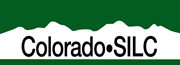 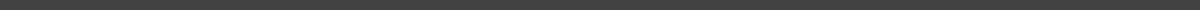 Meeting Date & Time: May 19th, 2021Meeting Location: Zoom Agenda10:00 Call to Order 	VOTES:This meeting was called to order by Ty at 10:01Meeting Notes:Approval of AgendaSILC UpdatesSILC , as a 501c3, is moving forward with the contract with the CDLEWe want to start July 1 with our contract. SILC credit card Confirming that the credit card is connected to our own credit report and not an individual of SILCOur Bank currently does not offer us a card, but we could follow up with the bank to see about getting one Pending MembersMembers withdrew their candidacyWe have a vacancy with a few memberNeed to develop a pool members1 Pending members Executive Coordinator PositionThe Backfill Plan on hold till we have a EDThe Designated State Entity (DSE) has Support Plan and will help us reassign work The HR committee is working on Position Description and Advertisement. Financial ReportOur spending is on tractAugust SILC meetingWe will try to meet at Atlantis with zoom as our fall backSeptember Strategic Planning MeetingMartha on logisticsMeeting and Planning Joan and TyWho’s expenses will be covered by SILC Logistics will cover SILC member CIL, CIL Directors for and subject matter experts for the SILC retreat. Partner Updates – Division of Vocational Rehabilitation (DVR)Franklin Covey and the four disciplines of executionEnhancing services over the next two yearsFocus groups and surveysPandemic slowing down and reopening September 1st Big focus on accessibility hired a new staff person with that as their jobApplications to DVR going up again after a very big low Partner Updates – Designated State EntityFinancial Sponsor Administerial support Annal Program Report Securing Employment and Economic Keys to StabilityCarry Forward Part B FundsContracts with the Centers for Independent Living SILC Roles & Responsibilities as a Council and as a Non-Profit Board Presented by Ann McDaniel and Kathy CooperPublic CommentColorado colleges now have accommodations for I/DDSheena Bassett from the SRC wants to share goals and newsletters with other similar Gov’s councilsCommittee Updates (Video Failed, no notes available)CIL Updates (Video Failed, no notes available)AdjournSILC Members in Attendance:Guests in Attendance:Guest Contact Information:Ty Smith, Vice ChairSarah Hansensarah.hansen@state.co.usJoan LaBelle, Co-ChairPeter Pikepeter.pike@state.co.usBill Wood, Co-ChairAnn McDanielann.meadows@wvsilc.orgMartha Mason, Treasurer Kathy Cooperkathy.cooper@silck.orgStaci Nichols Charlotte Morgan Jennifer Scilacci non-voting MemberAbsent:Excused:Sam Jarris, Secretary             Activity      	        	        	        	        	        	        	        	 Action10:05 Approval of Agenda 10:15 – 11:30 SILC Updates11:30 – 12:30 Non-Profit Training12:30 – 1:00 Lunch Break1:00 – 1:15 Public Comment1:15 – 2:00 Committee Updates2:00 – 2:15 CIL Updates10:15 Approval of May Minutes        	 VoteVoteMotion: To approve minutes virtually after they are sent out Motion: To approve minutes virtually after they are sent out Motion: To approve minutes virtually after they are sent out ApprovedFirst:Bill WoodSecond: Martha Mason4-0Abstentations: Abstentations: Abstentations: Abstentations: 